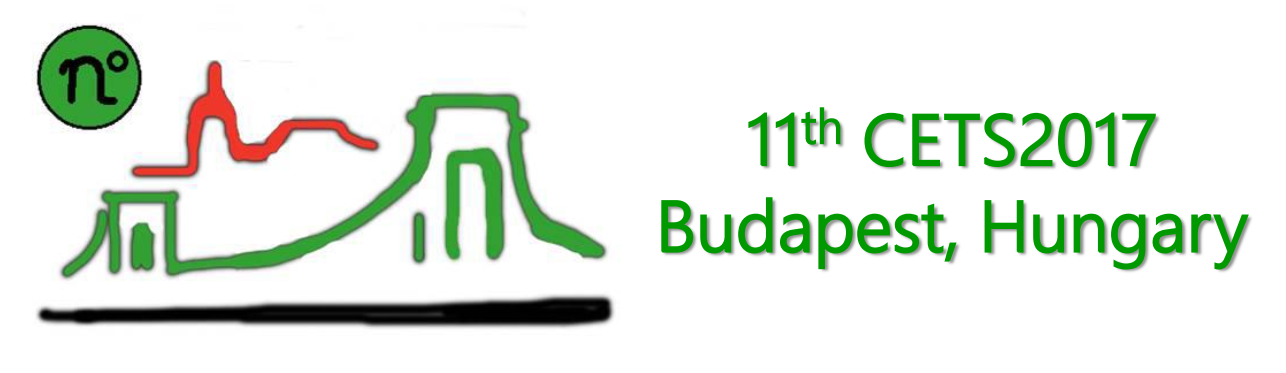 APPLICATION FORMDeadline: 15th March 2017Family name:First name:Male or female:Date and place of birth:
Actual country and citizenship: 
(please, specify if need visa)Passport or Identity Card number:Status (PhD student, post-doc etc.):Affiliation (institute, university etc.):Mailing (postal) address of your Institute:E-mail:Application for grant (yes or no):(Approximate travel price in EUR)Field of activity, subject of research:Poster title:Former neutron schools you took part:Did you apply for participation to a neutron school in 2017? Which one?